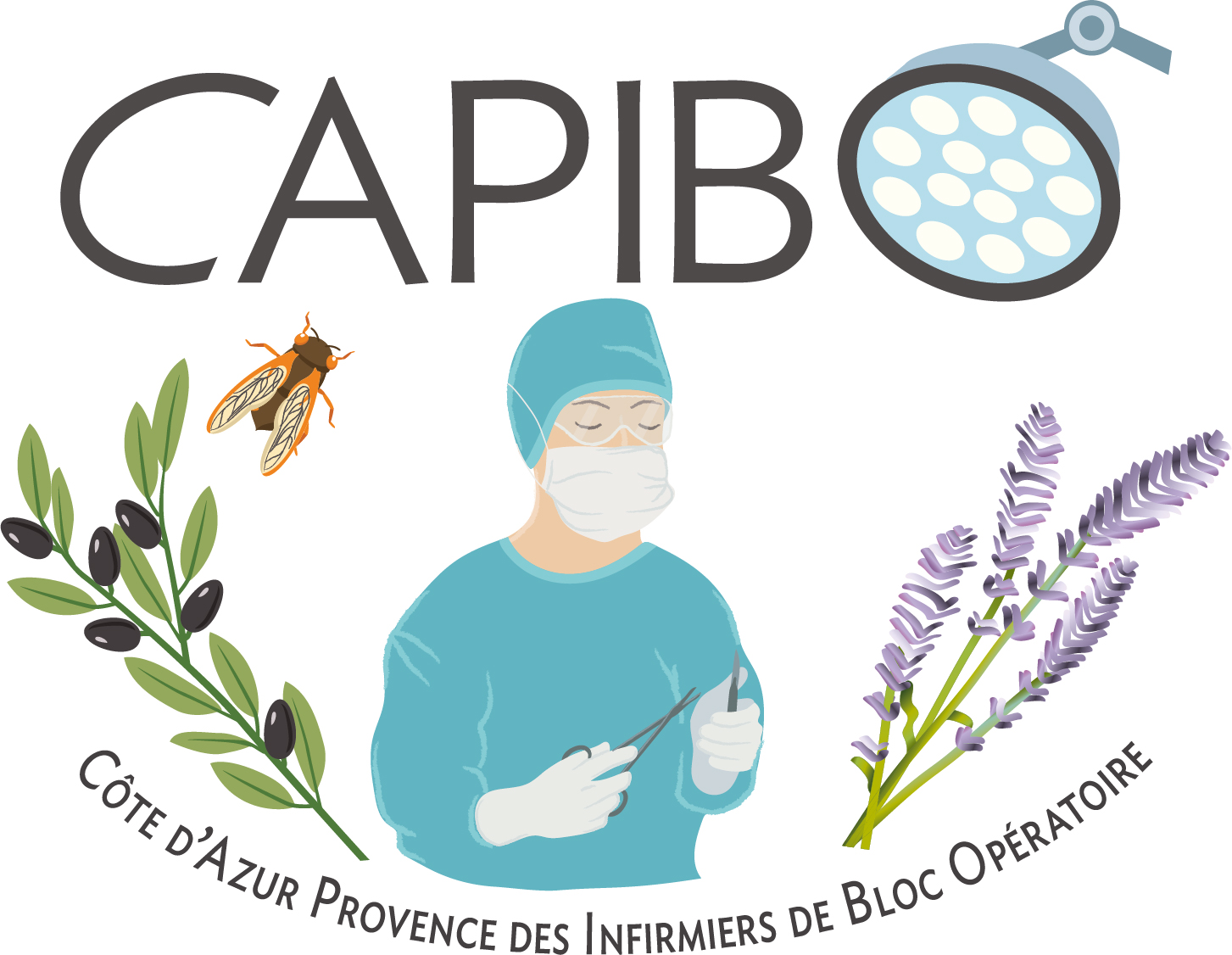 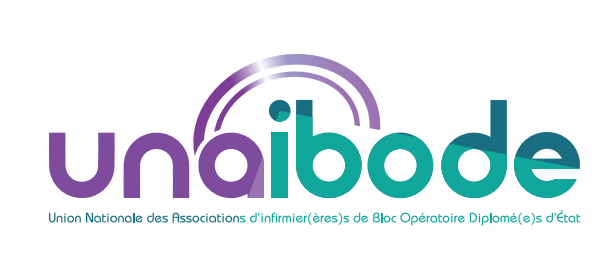 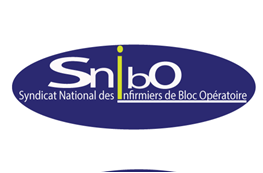                                 BULLETIN D’ADHESION 20221ère Adhésion        Renouvellement 	                    Numéro d’adhérent :…………………Nom : ……………………………………………Prénom : ………………………………...Nom de jeune fille : ………………………………………Fonction : Adresse personnelle : …………………………………………………………………………………………………………………………………………………………………………………………………………………………Tél : ………………………     E-mail :…………………………………………………………………Adresse professionnelle : ………………….………………………………………………………………………………………..Téléphone : ……………………………….  E- mail :…………………………………….. …………Adhésion UNAIBODE simple                         Adhésion UNAIBODE +SNIBO (Assistance  Juridique) Adhérent  Ibode    : 45 € 				            Adhérent Unaibode + Snibo : 95€ Adhérent Junior   : 20 €                                                     Adhérent Junior + Snibo : 70€Lieu du diplôme : ………………………		Numéro du diplôme : ………………….                                                Adhésion Sympathisant (IDE) à CAPIBO : 25 €Etablir le chèque à l'ordre de : C.A.P.I.B.O